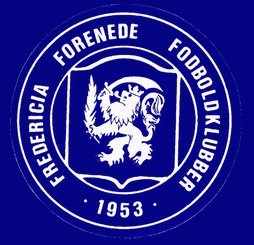 Til                                                                                                        Fredericia, den 3.oktober 2016Fredericia KommuneKultur og IdrætsudvalgetRådhuset7000 FredericiaAnsøgning.Fredericia fF vil gerne søge om tilskud til betaling af vandledningsafgift alternativt fritagelse for betaling af vandafledningsafgift vedrørende vores kunstgræsbane i Madsby. Beløbet er beregnet til kr. 39.825 om året inklusiv moms.Vi har fået opkrævning fra Fredericia Spildevand og Energi A/S, og baggrunden for opkrævningen er, at Fredericia Kommune i forbindelse med kommunal spildevands- og udledningstilladelse har stillet krav om, at overfladevand fra kunstgræsbanen skal afledes til spildevandsledning med følgende betaling af vandafledningsafgift.Oprindelig blev der stillet krav om betaling for afledning af 3600 m3 vand svarende til en regning på kr. 106.200 årlig, dette er nu ændret til 1.350 m3 vand svarende til kr. 39.825 årlig, og vi har netop modtaget regning vedrørende perioden 1.10.2016 – 1.1.2017 på kr. 9.956,25.En årlig udgift i denne størrelse (kr. 39.825) vil være en stor belastning for klubben, dette og samtidig det, at der ikke vil blive opkrævet vandafledningsafgift for de kommende kunstgræsbaner i KFUM Parken og i Erritsø er begrundelsen for denne ansøgning, i øvrigt er der tilsyneladende ikke en bestemmelse for beløbets størrelse.Vi håber, at ansøgningen kan tilgodeses, og er selvfølgelig til rådighed for yderligere oplysninger, kontaktperson Torben Andersen tlf. 40 33 74 91, e-mail torbena36@gmail.com Der vedlægges brev og regning fra Fredericia Spildevand og Energi.Venlig hilsenFredericia fFTorben Andersen